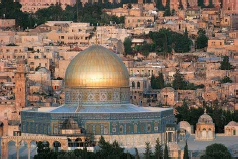 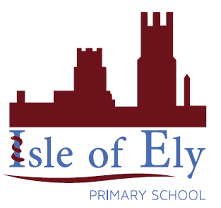 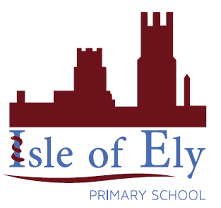 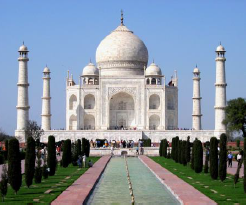 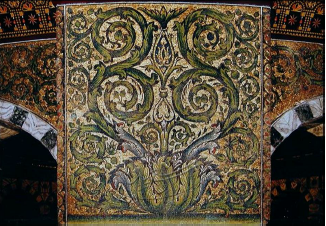 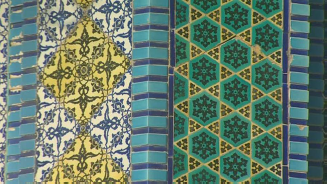 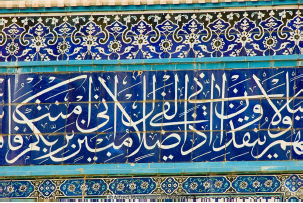 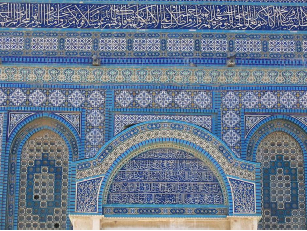 Key VocabularyDefinitionIslamic art/architectureArt or architecture which relates to the religion of Islam or the Islamic world.MosqueA place of worship for Muslims.MinaretA thin tower, usually part of a mosque, from which a person calls Muslims to prayer.DomeThe hollow, upper half of a sphere, often used in Islamic architecture.CalligraphyDecorative handwriting.Geometric patternsA pattern made out of geometric shapes such as triangles, squares, circles.Vegetal patternsA pattern made out of shapes and lines which represent plants.FiguralArt work showing humans or animals.